
Opgaveformulier Meulepas & Partners (Personeel & Salaris)Nieuwe werknemer / Opgaaf voor de loonheffingen
Opgaveformulier Meulepas & Partners (Personeel & Salaris)Nieuwe werknemer / Opgaaf voor de loonheffingenNaam Bedrijf: Naam Bedrijf: 
In te vullen door de werknemer
In te vullen door de werknemerAchternaam (geboortenaam):BSN:Achternaam (indien gehuwd):Geboortedatum:Voorletter(s):IBAN nummer:Voornaam:E-mailadres:AdresTelefoonnummer:Postcode:Geslacht:Woonplaats:Burgerlijke staat:Inwoner van:	 (1) Nederland  (2) Andere EU-lidstaat, EER-land, Zwitserland of BES-eilanden	 (3) Derden land, dat wil zeggen van een land dat niet valt onder 1 of 2Inwoner van:	 (1) Nederland  (2) Andere EU-lidstaat, EER-land, Zwitserland of BES-eilanden	 (3) Derden land, dat wil zeggen van een land dat niet valt onder 1 of 2Wil je dat jouw werkgever rekening houdt met de loonheffingskorting? Je kunt de loonheffingskorting maar door één werkgever of uitkeringsinstantie tegelijkertijd laten toepassen. Scholierenregeling loonheffingen toepassen? ja, vanaf                                 nee, vanaf   nee                               ja                          Heb je direct voorafgaand aan jouw indiensttreding een uitkering genoten? Bijvoorbeeld WW / WAO / WIA / Wajong nee                               jaBen je werkzaam op basis van een leerovereenkomst? (BBL werken/leren) nee                               jaHandtekening werknemer:Datum:
In te vullen door de werkgever
In te vullen door de werkgeverDatum in dienst:Nationaliteit:Beroep / Functie:Soort ID-bewijs:Soort dienstverband:  bepaalde tijd    onbepaalde tijd  oproepNummer ID-bewijs:Einddatum arbeidsovereenkomst:Geboorteplaats:Einde proeftijd:Auto v/d werkgever:  nee  ja   –  Kenteken: vaste werknemer   min / max    oproepkrachtCatalogus waarde:Aantal uren per week: Beschikking geen privé gebruik auto: nee     ja (bij ja, beschikking meezenden)Aantal dagen per week:Overige vergoedingen en/of reiskosten: €Bruto salaris per uur: €Arbeidsovereenkomst opmaken:  Meulepas     ZelfBruto salaris per maand / periode: €Eerder als uitzendkracht gewerkt bij dit bedrijf:  nee     jaZo ja, vanaf welke datum?Functiegroep / schaal CAO:Paraaf werkgever:Naast dit formulier dient de werknemer een geldig identiteitsbewijs (ID-KAART of PASPOORT) te overleggen. Hiervan dien je een kopie (voor- en achterzijde) in jouw administratie te bewaren en/of mee te sturen met dit formulier. Het ID-bewijs van de werknemer dient geldig te zijn  op de datum van indiensttreding.Let op! Zonder dit formulier is het voor ons niet mogelijk de salarisadministratie van jouw medewerker
te voeren. Graag zorgen voor een tijdige aanlevering van deze opgave om vertragingen te voorkomen. 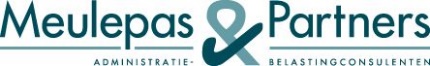 Stuur dit formulier en/of overige documenten terug naar: salaris@meulepas.nlNaast dit formulier dient de werknemer een geldig identiteitsbewijs (ID-KAART of PASPOORT) te overleggen. Hiervan dien je een kopie (voor- en achterzijde) in jouw administratie te bewaren en/of mee te sturen met dit formulier. Het ID-bewijs van de werknemer dient geldig te zijn  op de datum van indiensttreding.Let op! Zonder dit formulier is het voor ons niet mogelijk de salarisadministratie van jouw medewerker
te voeren. Graag zorgen voor een tijdige aanlevering van deze opgave om vertragingen te voorkomen. Stuur dit formulier en/of overige documenten terug naar: salaris@meulepas.nl